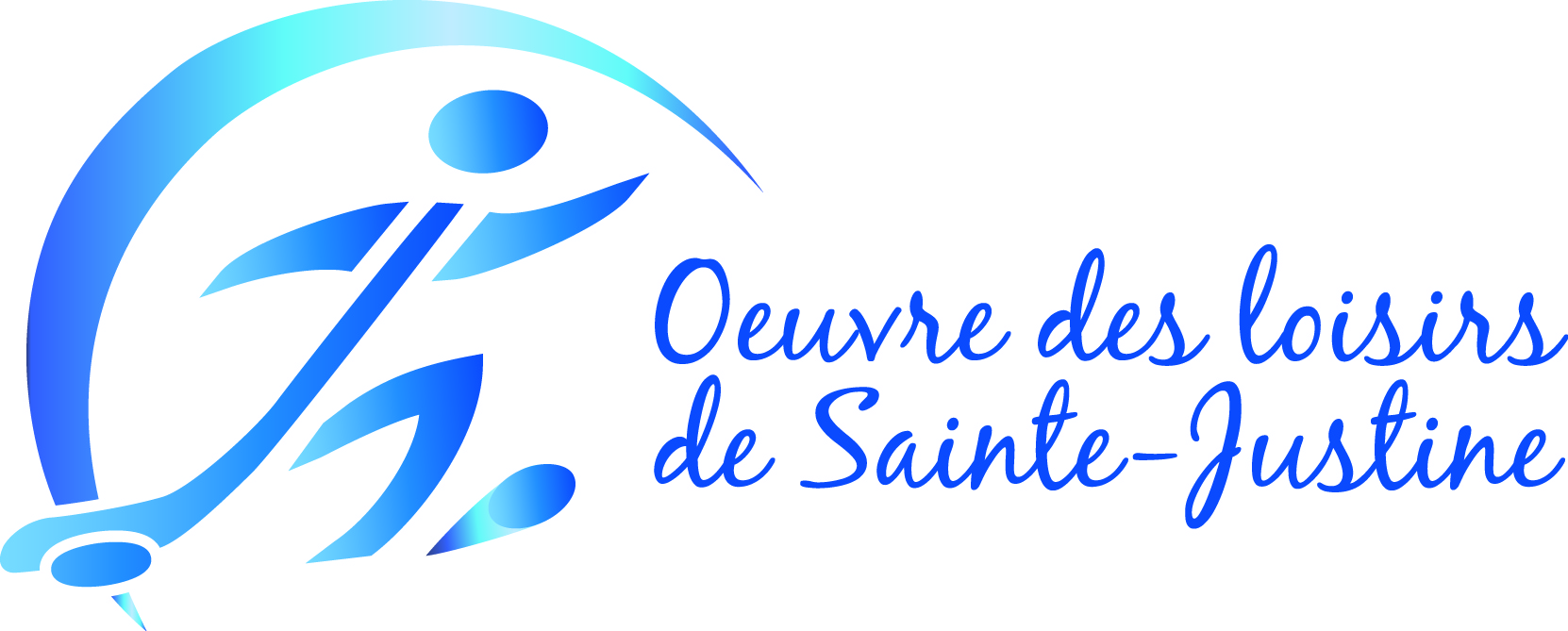 HORAIRE DE GLACE : du 11 au 17 mars 2020CENTRE SPORTIF CLAUDE-BÉDARDMercredi 11 mars 2020Jeudi 12 mars 2020Vendredi 13 mars 2020Samedi 14 mars 2020Dimanche 15 mars 2020Lundi 16 mars 2020Mardi 17 mars 202016h00 à 17h20Patinage libre 17h30 à 18h50Hockey libre 19h00 à 20h30Location Sylvain Chabot16h00 à 16h50Hockey libre 13 ans et -17h00 à 17h50Hockey libre 14 ans et +18h00 à 19h30Patinage libre10h25 à 11h45École des Appalaches (Fred)13h30 à 14h50Location Alain Côté15h30 à 16h20Hockey libre 13 ans et -16h30 à 17h20Patinage libre17h30 à 18h35Hockey filles 8 ans et +18h45 à 19h50Hockey féminin Ste-Justine20h00 à 21h20Location David Cayouette21h30 à 23h00Loc. Accommodation Anik08h30 à 09h20Initiation hockey / Patiner09h30 à 10h20Hockey plaisir Novice10h30 à 11h20Hockey plaisir Atome11h30 à 12h20Hockey libre 13 ans et -12h30 à 13h20Patinage libre13h30 à 14h50Location Stéphane Nadeau 15h00 à 16h20Patinage libre16h30 à 17h20Hockey libre 13 ans et -17h30 à 18h50Hockey libre 14 ans et +19h00 à 20h00Patinage libre10h00 à 10h50Hockey plaisir Novice11h00 à 11h50Hockey plaisir Atome 12h00 à 13h50Patinage libre14h00 à 15h50Hockey libre 13 ans et -16h00 à 17h50Hockey libre 14 ans et +18h00 à 19h30Patinage libre Fermé Fermé 